PRIJAVNI OBRAZACOSNOVNE INFORMACIJE O PROJEKTUPROGRAMI POMOĆI Podnosilac prijave na javni poziv OBAVEZNO, sa umetanjem znaka “X” ispred ponuđenih programa, označava za koji od navedenih programa aplicira sa svojim projektom.□ 1. putna infrastruktura; 󠇯 □ 2. komunalna infrastruktura;  □󠇯 3. objekti vjerskog i sakralnog karaktera; □ 4. objekti obrazovnog, sportskog i kulturnog karaktera; □󠇯 5. ostali objekti od značaja za širu društvenu zajednicu;□ 6. zajednički međuentitetski i međuopćinski projekti i zajednički projekti sa vladinim i nevladinim organizacijama.  Sažetak projekta:  Napomena:  podnosilac prijave na javni poziv obavezno popunjava sva prazna polja iz prijavnog obrazca, osim za racun javnih prihoda ako se ne odnosi na njih.  U slučaju da podnosilac prijave  ne popuni sva prazna polja rizikuje da Komisija odbije prijavu zbog formalnih razloga.Datum,____________________Broj: 	___________________				                    Potpis                                    M.P.			          Ovlaštena osoba, Ime i prezime, položaj, titula1.izjava o spremnosti sufinansiranja u naznačenom iznosu/procentualnom iznosu od ukupne vrijednosti projekta3.Izjava/potvrda o broju povratničkih domaćinstava kojima će projekat koristiti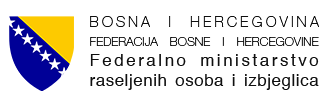 Podnosilac zahtjevaNaziv projektaDatum podnošenja zahtjeva Referentni broj predmeta(popunjava Ministarstvo)I. OPĆI PODACII. OPĆI PODACII. OPĆI PODACII. OPĆI PODACII. OPĆI PODACII. OPĆI PODACII. OPĆI PODACII. OPĆI PODACIPodnosilac zahtjeva(puni naziv)Općina implementacije projektaOpćina implementacije projektaAdresa (puni naziv)Kontakt osobaza projekatOsoba ovlaštena za potpis ugovora, prijave i sl.    Osoba ovlaštena za potpis ugovora, prijave i sl.    Kontakt tel./fax/      e-mailKontakt tel./fax/     e-mailKontakt tel./fax/     e-mailID broj/JIBID broj/JIBID broj/JIBNaziv banke, filijalaNaziv banke, filijala Broj i vrsta računa: a) transakcijski račun                                 b) račun javnog prihoda Broj i vrsta računa: a) transakcijski račun                                 b) račun javnog prihoda Broj i vrsta računa: a) transakcijski račun                                 b) račun javnog prihoda Broj i vrsta računa: a) transakcijski račun                                 b) račun javnog prihoda Broj i vrsta računa: a) transakcijski račun                                 b) račun javnog prihoda Broj i vrsta računa: a) transakcijski račun                                 b) račun javnog prihoda Broj i vrsta računa: a) transakcijski račun                                 b) račun javnog prihoda Broj i vrsta računa: a) transakcijski račun                                 b) račun javnog prihodaZa račun javnog prihoda (popunjavaju se polja)Vrsta prihoda:Vrsta prihoda:Šifra općine:Šifra općine:Šifra općine:Šifra općine:Broj budžetske organizacije:NAZIV PROJEKTA(kao što je navedeno na prvoj stranici Prijave)PREDRAČUN /PROCJENJENA    VRIJEDNOST PROJEKTAIZNOS UČEŠĆA PODNOSIOCA	KM  ili  %IZNOS UČEŠĆA DRUGIH DONATORA	KM  ili  %_______________KM_______________________Cilj projekta:Ukupno trajanje projekta:Kratki opis postojećeg stanja:Kratki opis glavnih aktivnosti na projektu:Vlasnik objekta: